May 3, 2022Motion Made By Mr. May		  RESOLUTION NO. 82CALLING FOR A PUBLIC HEARING ON THE TENTATIVE 2022-2023 BUDGET OF THE ONONDAGA COMMUNITY COLLEGE	RESOLVED, pursuant to Section 6304 of the Education Law, this County Legislature hereby determines that a public hearing on the tentative budget of the Onondaga Community College for the fiscal year commencing on the 1st day of September, 2022, and ending on the 31st day of August, 2023, shall be held at the Legislature Chambers by the Ways & Means Committee of said County Legislature, at the Court House, Syracuse, New York, which committee is hereby designated to hold such public hearing on May 24, 2022, at 9:15 a.m.ADOPTED 5/3/22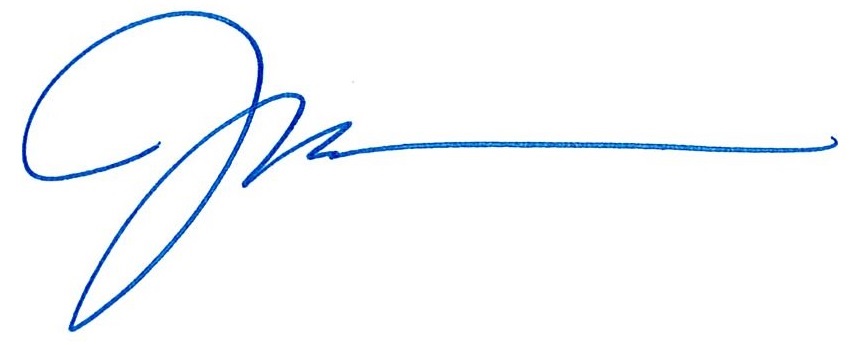 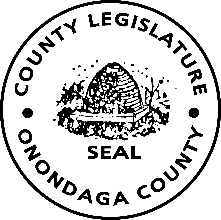 